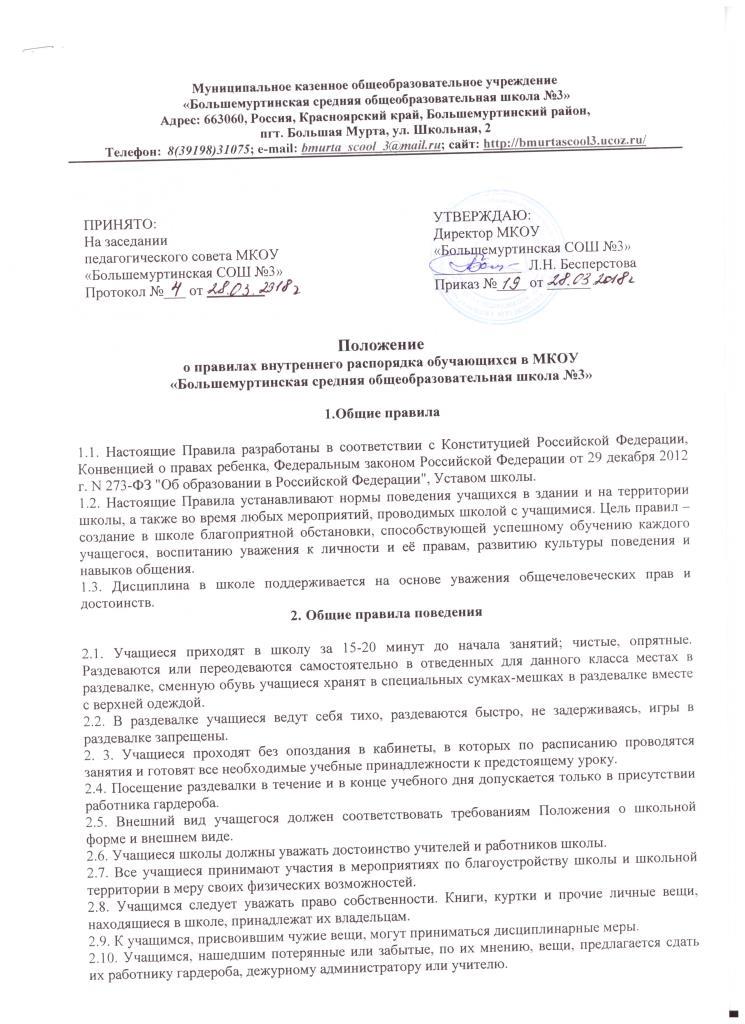 2.11. Учащиеся берегут имущество школы, аккуратно относятся как к своему, так и к чужому имуществу, соблюдают чистоту и порядок на территории школы. В случае причинения ущерба имуществу школы родители (законные представители) обязаны возместить его.2.12. В случае пропуска занятий, учащийся должен предъявить классному руководителю справку или записку от родителей (лиц их замещающих) о причине отсутствия на занятиях.2.13. Физическая конфронтация, запугивание и издевательства, попытки унижения личности, дискриминация по национальному или расовому признаку являются недопустимым формами поведения. Школа категорически осуждает подобное поведение.2.14. Учащиеся не имеют права во время нахождения на территории школы и при проведении школьных мероприятий совершать действия, опасные для жизни и здоровья самого себя и окружающих.2.15. Запрещается употреблять непристойные выражения и жесты, одурманивающие средства и яды. 2.16. Курение на территории школы запрещено.2.17. Нельзя приносить на территорию школы с любой целью и использовать любым способом оружие (в том числе ножи), взрывчатые, огнеопасные вещества; спиртные напитки, сигареты, наркотики, другие3. Требования к учащимся по содержанию учебных принадлежностей, соблюдению культуры учебного труда.3.1. Ученик обязан выполнять домашнее задание в сроки, установленные школьной программой.3.2. По первому требованию учителя следует предъявлять дневник.3.3. Ежедневно вести запись домашнего задания в дневнике.3.4.Приносить на занятия все необходимые учебники, тетради, пособия, письменные принадлежности.3.5. Школьные учебники и книги должны быть аккуратно обернуты, тетради учащегося должны быть чистыми, опрятными, хорошо подписанными, с полями.3.6. Учащийся обязан иметь дневник. Дневник заполняется учащимся в соответствии с инструкцией, подписывается родителями.3.7. Оформление учащимися письменных работ в тетради регламентируется нормами, утвержденными на МО.4.Поведение на занятиях4.1. Когда учитель входит в класс, учащиеся встают, приветствуют учителя. Подобным образом учащиеся приветствуют любого взрослого, вошедшего в класс во время занятий (кроме времени работы на компьютере).4.2. Каждый учитель определяет правила поведения учащихся на своих занятиях; эти правила не должны ущемлять достоинство ученика.4.3. Во время, урока нельзя шуметь, отвлекаться самому и отвлекать других товарищей от занятий посторонними разговорами, играми и другими, не относящимися к уроку делами, так как этим нарушаются права других на получение необходимых знаний.4.4. На уроке учащиеся имеют право пользоваться школьным инвентарем, который они возвращают учителю после занятия. Относиться к нему надо бережно и аккуратно.4.5. Если учащийся хочет задать вопрос учителю или ответить на вопрос учителя, он поднимает руку.4.6. Ученик вправе отстаивать свой взгляд и свои убеждения при обсуждении различных спорных и неоднозначных вопросов в корректной форме.5. Поведение учащихся до начала, в перерывах и после окончания занятий5.1. Во время перерывов (перемен) учащийся обязан:навести чистоту и порядок на своем рабочем месте;выйти из класса, если попросит учитель;выполнять требования учителя.5.2. Во время перемены учащиеся могут свободно перемещаться по школе, кроме тех мест, где им запрещено находиться в целях безопасности (чердак, подвал, кухня, физическая и химическая лаборатории).5.3. Во время перемен учащимся запрещается толкать друг друга, бросаться предметами и применять физическую силу.5.4. Категорически запрещено самовольно раскрывать окна, сидеть на подоконниках.5.5. Во время перемен учащиеся не должны бегать по лестницам, вблизи оконных проемов и в других местах, не приспособленных для игр.5.6. Дежурный класс помогает дежурному учителю следить за соблюдением дисциплины во время перемен.6. Поведение учащихся в столовой6.1. Во время еды в столовой учащимся надлежит придерживаться хороших манер и вести себя пристойно.6.2. Учащиеся должны уважительно относиться к работникам столовой.6.3. Разговаривать во время еды следует не громко, чтобы не беспокоить тех, кто ест по соседству.6.4. Учащиеся убирают стол после принятия пищи, ставят на место стулья.6.5. Учащиеся бережно относятся к имуществу школьной столовой.6.6. Запрещается приходить в столовую в верхней одежде.7. Режим образовательного процесса7.1. На каждый учебный год утверждается приказом директора школы календарный график, регламентирующий продолжительность образовательного процесса на учебный год. Учебный год делится на четверти.7.2. В 9-х и 1 1-х классах продолжительность учебного модуля и летних каникул определяется с учетом прохождения учащимися итоговой аттестации.7.3. Учебные занятия начинаются в 8 часов 30 минут.7.4. Для всех классов  устанавливается пятидневная учебная неделя.7.5. Расписание учебных занятий составляется в строгом соответствии с требованиями «Санитарно – эпидемиологических правил и нормативов СанПиН 2.4.2.2821-10», утвержденных Постановлением главного государственного санитарного врача РФ от 29 декабря 2010 г. № 189.7.6. Продолжительность урока во 2-11-х классах составляет 45 минут.7.7. Для учащихся 1-х классов устанавливается следующий ежедневный режим занятий:в сентябре и октябре — по 3 урока продолжительностью 35 минут;в ноябре и декабре — по 4 урока продолжительностью 35 минут;с января по май — по 4 урока продолжительностью 45 минут. В середине учебного дня (после второго урока) проводится динамическая пауза продолжительностью 40 минут. 7.8. Продолжительность перемен между уроками составляет: • после 1-го урока — 10 минут; • после 2 и 3-го урока — 15 минут; • после 4, 5, 6-го урока — 10 минут.8. Срок действия положения8.1.  Срок действия данного положения один год